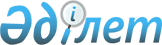 О Положении об использовании при применении методов определения таможенной стоимости товаров документов, соответствующих общепринятым принципам бухгалтерского учетаРешение Коллегии Евразийской экономической комиссии от 15 июля 2014 года № 113

      В соответствии с Договором о функционировании Таможенного союза в рамках многосторонней торговой системы от 19 мая 2011 года и Протоколом от 16 декабря 2011 года о присоединении Российской Федерации к Марракешскому соглашению об учреждении Всемирной торговой организации от 15 апреля 1994 г., в целях реализации пункта 502 Доклада Рабочей группы по присоединению Российской Федерации к Всемирной торговой организации и на основании пункта 3 статьи 1 Соглашения об определении таможенной стоимости товаров, перемещаемых через таможенную границу Таможенного союза, от 25 января 2008 года Коллегия Евразийской экономической комиссии решила:



      1. Утвердить прилагаемое Положение об использовании при применении методов определения таможенной стоимости товаров документов, соответствующих общепринятым принципам бухгалтерского учета.



      2. Настоящее Решение вступает в силу по истечении 30 календарных дней с даты его официального опубликования.      Председатель Коллегии

      Евразийской экономической комиссии         В. Христенко

УТВЕРЖДЕНО            

Решением Коллегии         

Евразийской экономической комиссии

от 15 июля 2014 г. № 113      

ПОЛОЖЕНИЕ

об использовании при применении методов определения таможенной

стоимости товаров документов, соответствующих общепринятым

принципам бухгалтерского учета

      1. Настоящее Положение разработано на основе положений Соглашения об определении таможенной стоимости товаров, перемещаемых через таможенную границу Таможенного союза, от 25 января 2008 года (далее – Соглашение), Соглашения по применению статьи VII Генерального соглашения по тарифам и торговле 1994 года, включая Пояснительные примечания к нему, и предназначено для использования при применении методов определения таможенной стоимости ввозимых товаров.



      2. В случае когда при определении таможенной стоимости товаров используется информация, содержащаяся в документах бухгалтерского учета (далее – информация бухгалтерского учета), согласно Соглашению информация бухгалтерского учета должна быть сформирована в соответствии с общепринятыми принципами бухгалтерского учета.

      В соответствии со статьей 3 Соглашения общепринятые принципы бухгалтерского учета представляют собой систему правил бухгалтерского учета, применяемую в установленном порядке в соответствующем государстве в соответствующий период времени.



      3. Система правил бухгалтерского учета содержит общие требования к бухгалтерскому учету и стандарты бухгалтерского учета, касающиеся минимально необходимых требований к бухгалтерскому учету, а также допустимых способов его ведения, и регулирует следующие вопросы:

      а) имущество (экономические ресурсы) (далее – активы) и обязательства (пассивы), которые должны учитываться как активы и обязательства; 

      б) изменения, которые должны отражаться в активах и обязательствах;

      в) способ денежного измерения активов и обязательств и изменений в активах и обязательствах; 

      г) иная информация, которая должна быть отражена в бухгалтерском учете, и способ ее отражения; 

      д) бухгалтерская (финансовая) отчетность, которая должна быть составлена. 



      4. В государствах – членах Таможенного союза система правил бухгалтерского учета устанавливается нормативными правовыми актами государств – членов Таможенного союза. 

      В каждой конкретной стране производства оцениваемых (ввозимых) товаров система правил бухгалтерского учета устанавливается законодательно (нормативными правовыми актами уполномоченных органов страны производства), а также в виде рекомендаций профессиональных ассоциаций либо иных организаций, уполномоченных в соответствии с законодательством страны производства издавать такие рекомендации.



      5. Реализация системы правил бухгалтерского учета каждым лицом осуществляется путем формирования в установленном порядке учетной политики, под которой понимается совокупность способов ведения бухгалтерского учета, отраженная в соответствующем организационно-распорядительном документе лица (например, в приказе об учетной политике). При формировании учетной политики лица в отношении конкретного объекта бухгалтерского учета выбирается способ ведения бухгалтерского учета из способов, допускаемых стандартами бухгалтерского учета. 

      В зависимости от применяемой статьи Соглашения (метода определения таможенной стоимости ввозимых товаров) информация бухгалтерского учета, приемлемая для определения таможенной стоимости оцениваемых (ввозимых) товаров, формируется на основе учетной политики лица, соответствующей системе правил бухгалтерского учета либо государства – члена Таможенного союза, либо страны производства оцениваемых (ввозимых) товаров, то есть соответствующей общепринятым принципам бухгалтерского учета.

      Для подтверждения соответствия информации, используемой для определения таможенной стоимости оцениваемых (ввозимых) товаров, общепринятым принципам бухгалтерского учета лицо вправе представить заключение (справку, акт) или иные документы, полученные от уполномоченных лиц. 



      6. При применении методов определения таможенной стоимости товаров, установленных Соглашением, информация бухгалтерского учета, на основании которой определяется таможенная стоимость оцениваемых (ввозимых) товаров согласно определенной статье Соглашения, должна соответствовать общепринятым принципам бухгалтерского учета, применяемым в соответствующем государстве. 

      При определении и распределении стоимости товаров, использованных для производства ввозимых на единую таможенную территорию Таможенного союза товаров, предоставленных покупателем продавцу бесплатно или по сниженной цене, в соответствии с подпунктом 2 «б» пункта 1 статьи 5 Соглашения используется информация бухгалтерского учета, сформированная в соответствии с общепринятыми принципами бухгалтерского учета, применяемыми в государстве – члене Таможенного союза, таможенному органу которого заявляется таможенная стоимость товаров при таможенном декларировании товаров. 

      При определении сумм, подлежащих вычету в соответствии с пунктом 2 статьи 8 Соглашения (метод 4), используется информация бухгалтерского учета, сформированная в соответствии с общепринятыми принципами бухгалтерского учета, применяемыми в государстве – члене Таможенного союза, таможенному органу которого заявляется таможенная стоимость товаров при таможенном декларировании товаров. 

      При определении показателей, подлежащих сложению в соответствии с пунктом 1 статьи 9 Соглашения (метод 5), используется информация бухгалтерского учета, сформированная в соответствии с общепринятыми принципами бухгалтерского учета, применяемыми в стране производства оцениваемых (ввозимых) товаров.
					© 2012. РГП на ПХВ «Институт законодательства и правовой информации Республики Казахстан» Министерства юстиции Республики Казахстан
				